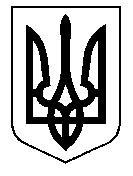 ТАЛЬНІВСЬКА РАЙОННА РАДАЧеркаської областіР  І  Ш  Е  Н  Н  Я21.12.2017                                                                                         № 20-15/VІІПро втрату чинності рішення районної ради від 29.05.2012 № 14-5	Відповідно до статтей  43, 59 Закону України «Про місцеве самоврядування в Україні», Закону України «Про засади державної регуляторної політики у сфері господарської діяльності» та врахувавши пропозиції Державної регуляторної служби України, районна рада  ВИРІШИЛА:1. Визнати таким, що втратило чинність рішення  районної ради  від 29.05.2012 № 14-5 «Про затвердження Положення про управління об’єктами спільної  власності територіальних громад сіл і міста Тальнівського району».2. Контроль за виконанням рішення покласти на постійну комісію районної ради з питань комунальної власності, промисловості та регуляторної політики. Голова районної ради                                                             В. Любомська